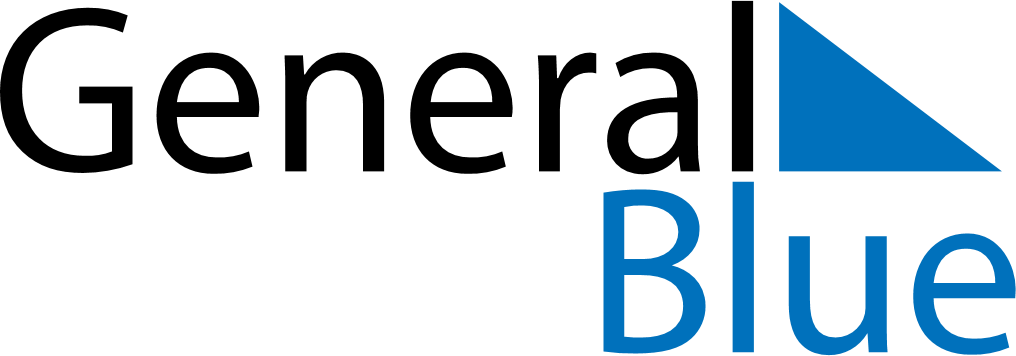 February 2025February 2025February 2025February 2025BruneiBruneiBruneiSundayMondayTuesdayWednesdayThursdayFridayFridaySaturday123456778910111213141415161718192021212223242526272828National Day